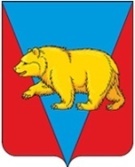 ТУРОВСКИЙ  СЕЛЬСКИЙ СОВЕТ ДЕПУТАТОВАБАНСКОГО РАЙОНА КРАСНОЯРСКОГО КРАЯРЕШЕНИЕ22.09.2022                                         с. Турово                                       №   23-77РО досрочном прекращении полномочий депутата Туровского сельского Совета депутатов Абанского района Красноярского края пятого созыва	В соответствии с п.п.2 п.10 ст. 40 Федерального закона от 06.10.2003 № 131-ФЗ «Об общих принципах организации местного самоуправления в Российской Федерации», пунктом 1.2 части 1 ст.29 Устава Туровского сельсовета Абанского района Красноярского края, на основании заявления Коршуновой  Ольги Геннадьевны,  Туровский  сельский Совет  депутатов РЕШИЛ:Прекратить  досрочно полномочия депутата Туровского сельского Совета депутатов  Абанского района  Красноярского края пятого созыва   Коршуновой Ольги Геннадьевны в связи с отставкой по собственному желанию.Опубликовать настоящее Решение в  газете «Сельские вести». Решение вступает в силу со дня его подписания.О досрочном прекращении полномочий депутата  Милевской В.М.	На основании п.1 ст.61 Закона Красноярского края от 02.10.2003г. № 8-1411 « О выборах в органы местного самоуправления в Красноярском крае», ст.29  Устава Туровского сельсовета Абанского района Красноярского края и личного заявления Милевской В.М.  сельский  Совет депутатов РЕШИЛ: Считать депутата Туровского сельского  Совета депутатов  по избирательному округу № 1  Милевскую В.М.  досрочно прекратившим полномочия депутата  с 28.04.2017г.Настоящее Решение вступает в силу с момента его опубликования в газете « Сельские вести».Контроль за исполнением настоящего Решения возложить на  постоянную комиссию по законности и правопорядку.Председатель Туровского сельскогоСовета депутатов_________         И.А.Коршунова           Глава          Туровского сельсовета            __________     Е.А. Черкасова